3 сентября 2020 года в  ГКОУ РО Пролетарской школе-интернате  были организованы мероприятия, посвященные Дню солидарности в борьбе с терроризмом.    В России ежегодно 3 сентября отмечается особая дата – День солидарности в борьбе с терроризмом. Терроризм в настоящее время является одной из важнейших угроз безопасности человечества и современному миру в целом. К сожалению,  именно наша страна стала одной из главных мишеней террористов. В последние годы фиксируется рост количества подобных преступлений.  С целью противодействия идеологии терроризма в школе-интернате была проведена  общешкольная линейка «Терроризму скажем НЕТ!», посвященная  памяти трагических  событий в          г. Москве, г. Беслане, г. Волгодонске. На торжественной линейке обучающиеся и педагоги школы-интерната вспомнили жертв терактов, почтили память погибших от рук террористов минутой молчания.       В День борьбы с терроризмом педагоги постарались донести до обучающихся в памятках информацию о правилах поведения в чрезвычайных ситуациях.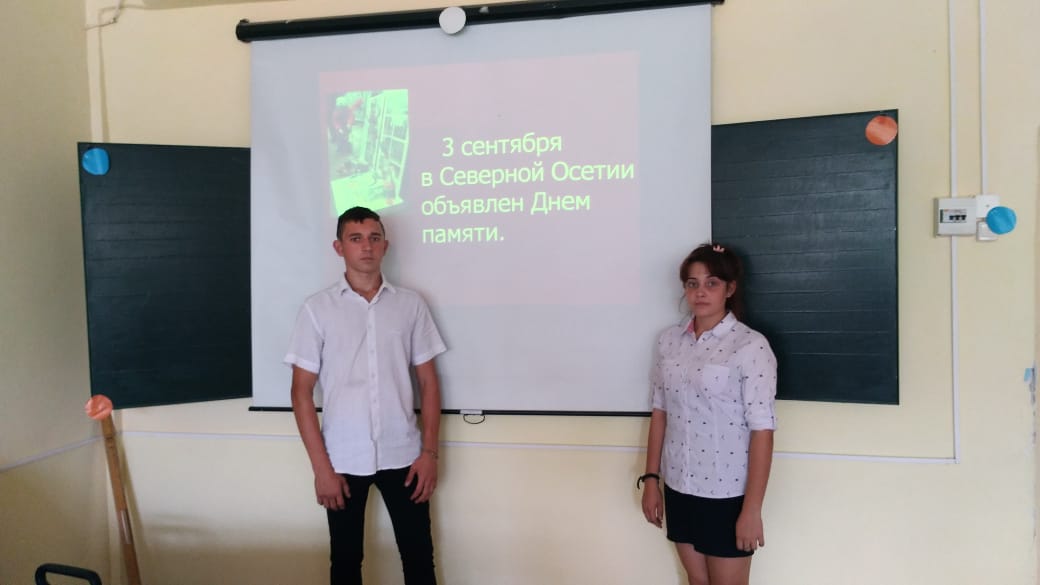 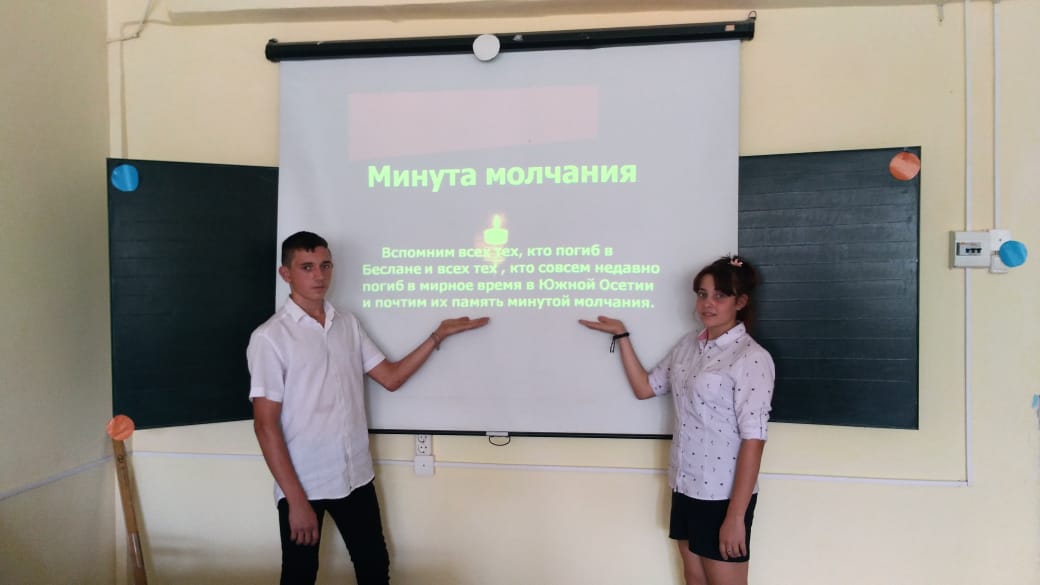 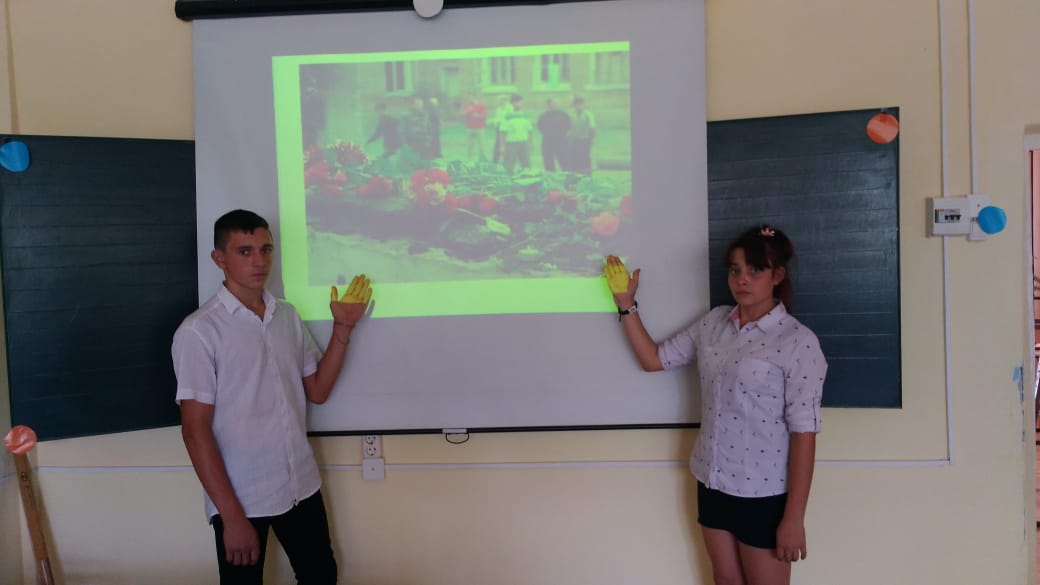 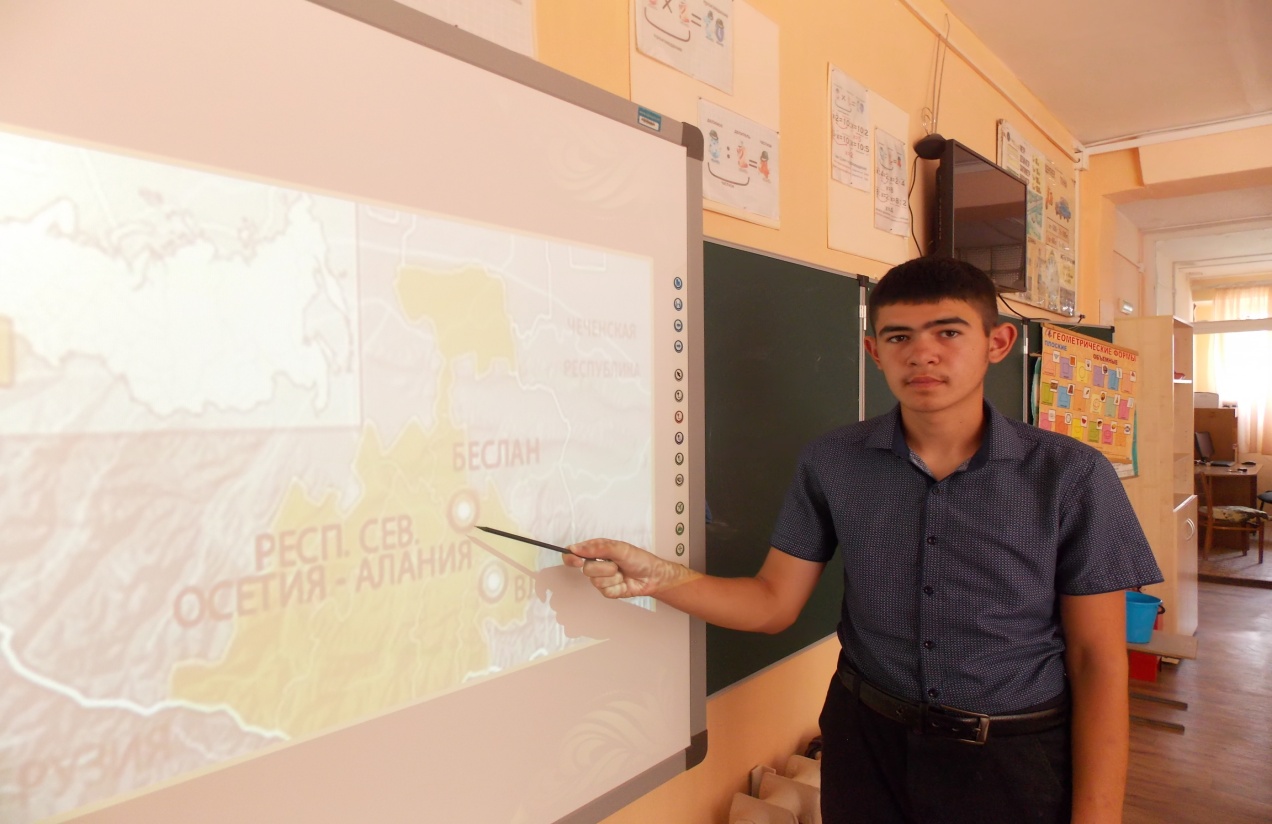 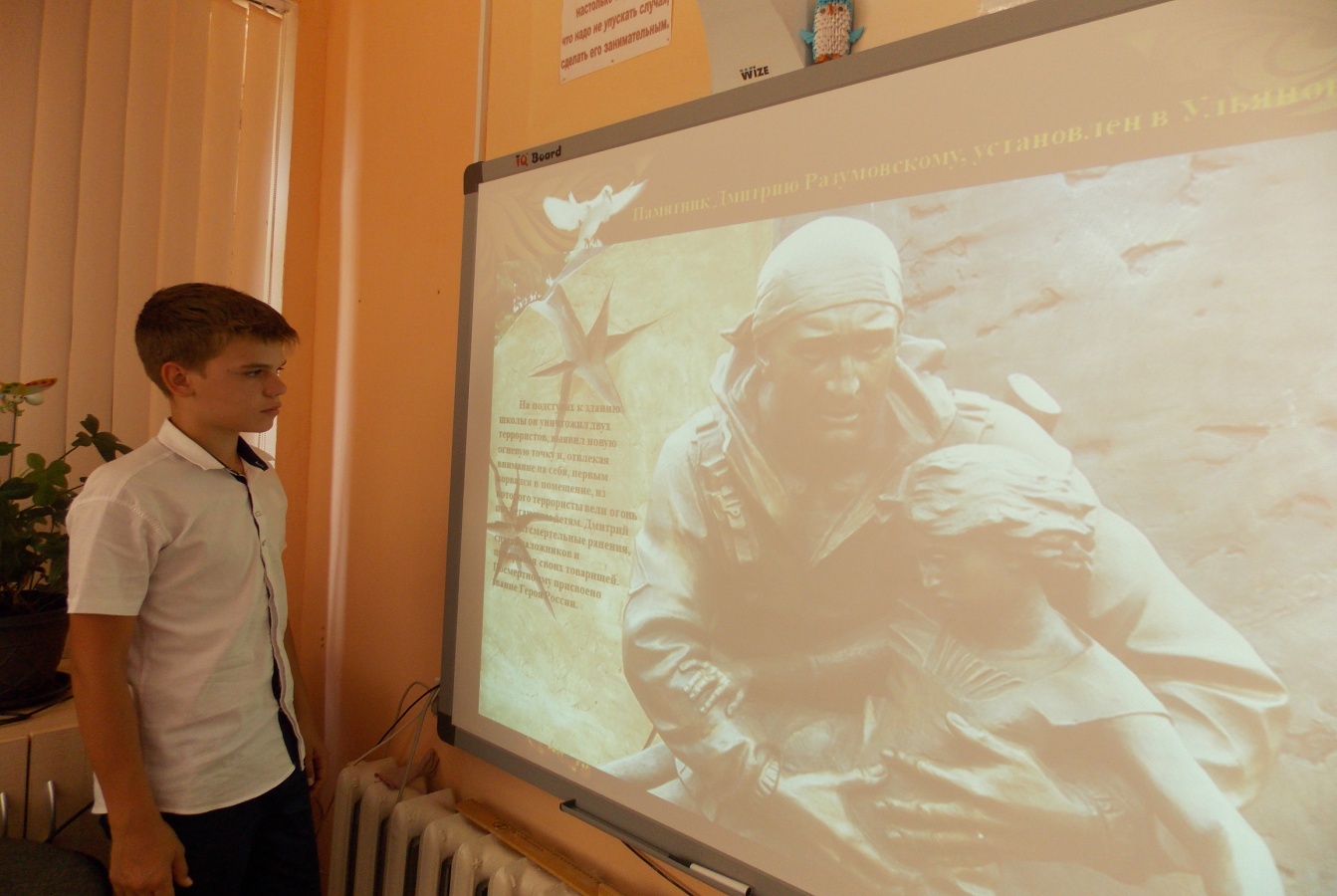     Также в рамках мероприятия был организован флешмоб «Эстафета солидарности». В знак солидарности в борьбе с терроризмом обучающиеся нарисовали плакаты  и рисунки по темам «Мы против террора!», «Я рисую мир», сделали бумажных голубей как символ мира и  защиты детей от войн.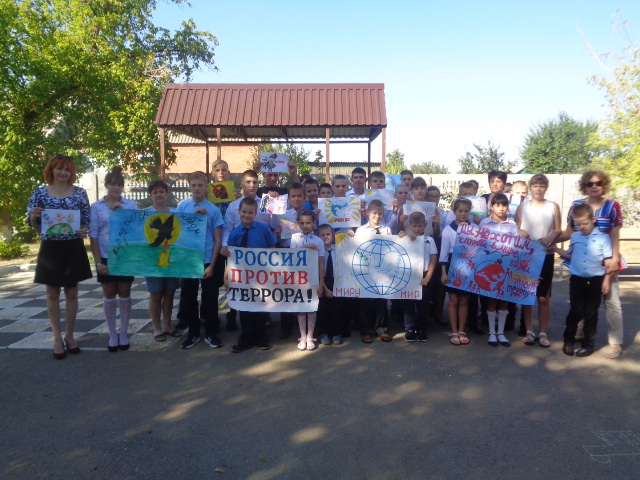     Классные руководители и воспитатели  организовали с обучающимися «Круглые столы», дискуссионные площадки «Террор – угроза миру», уроки памяти «Страшная история терроризма»,  классные часы по темам «Терроризм - угроза  обществу», «Трагедия Беслана – боль России», «Наша безопасность в наших руках», демонстрацию документальных фильмов, видеороликов, посвященных борьбе с терроризмом.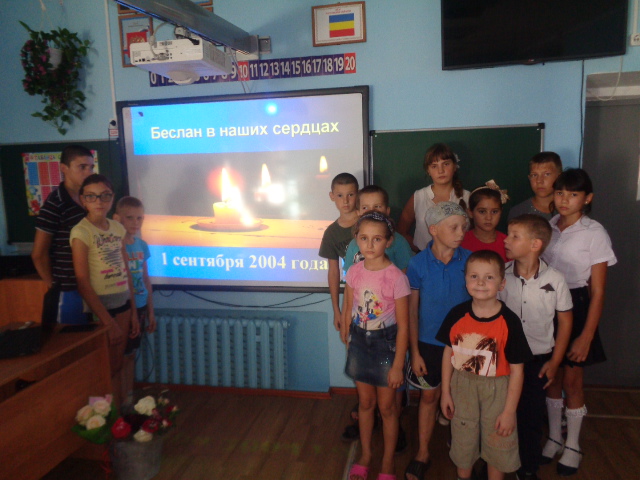 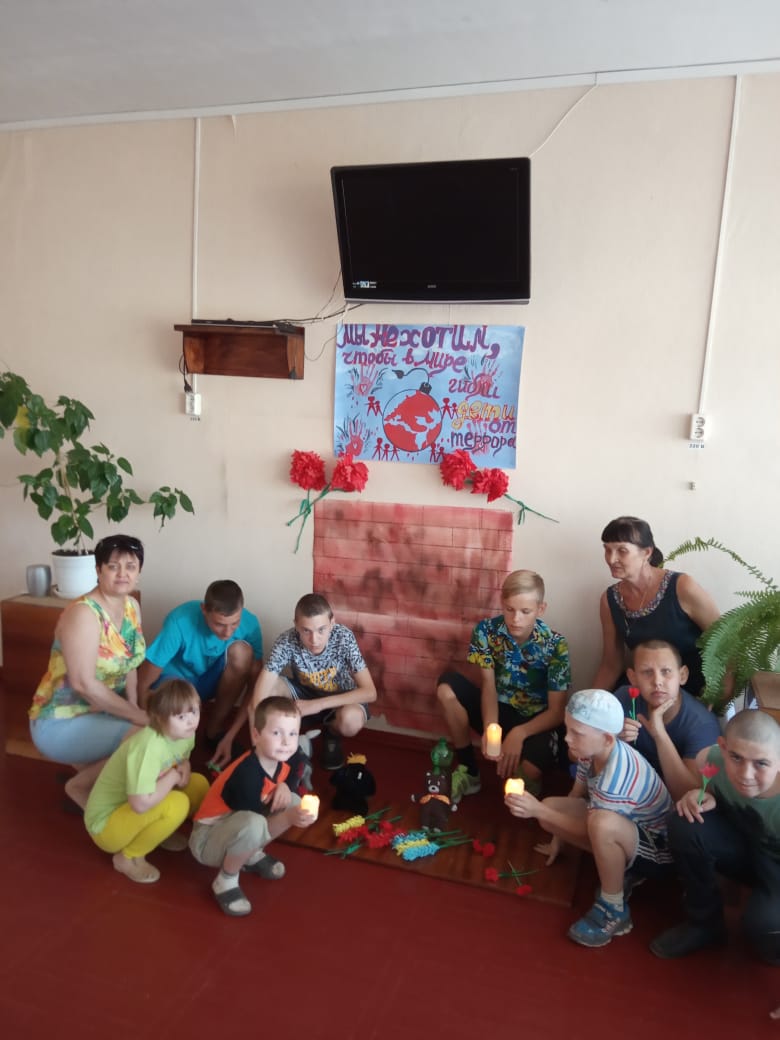 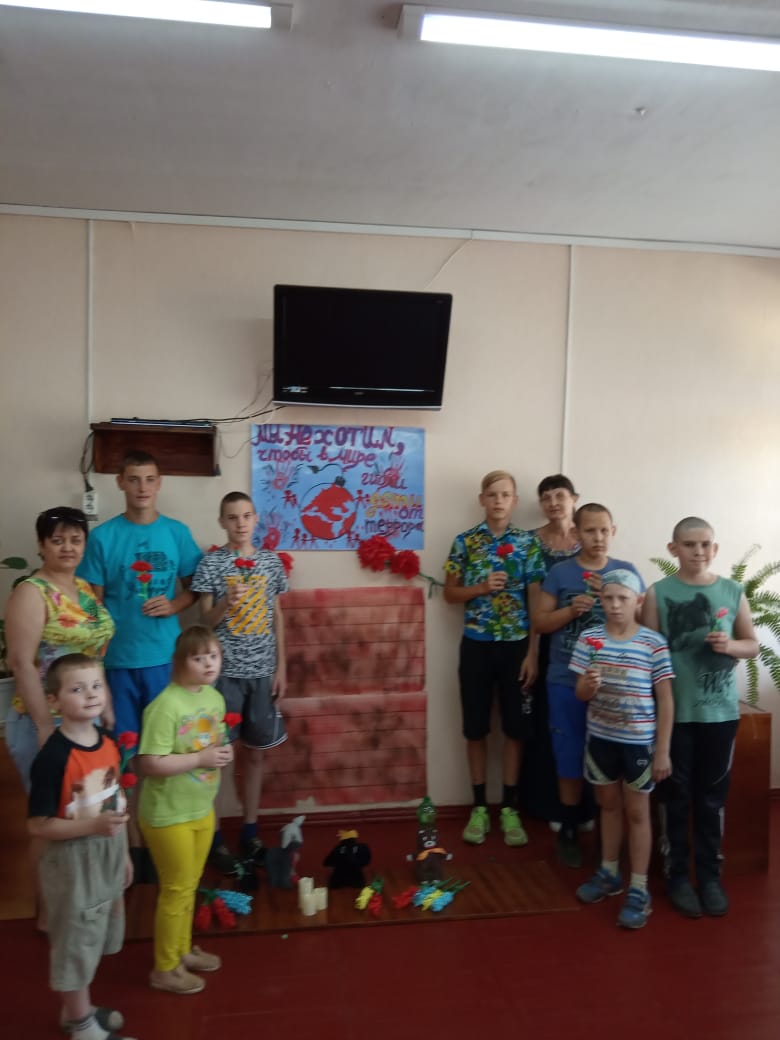 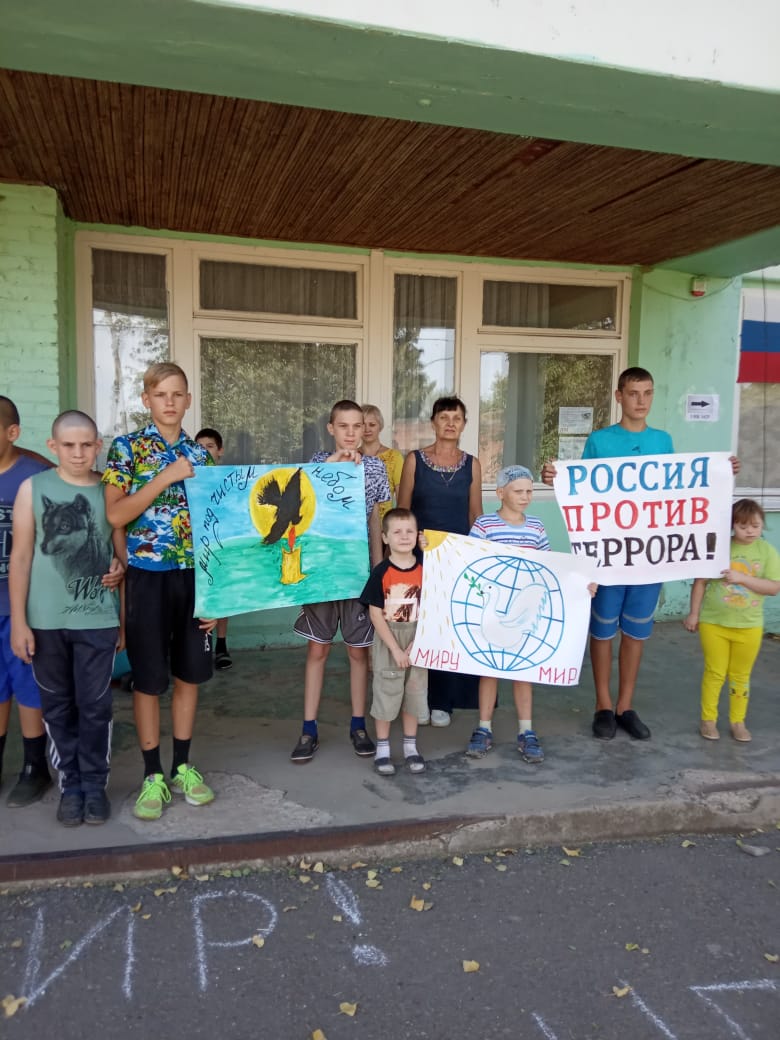      В рамках внеклассных занятий «Экстремизму скажем «Нет!» воспитатели организовали проведение разъяснительных бесед  с  обучающимися о недопущении  вовлечения  в сети Интернет в деятельность экстремистских движений и международных террористических организаций.     Таким образом,  обучающиеся и педагоги выразили свою солидарность в борьбе с терроризмом и  нетерпимость к  террористическим акциям.    Дети и взрослые в России и во всем мире должны знать, что с терроризмом необходимо не только бороться, гораздо важнее и эффективнее предупреждать его возникновение. Только объединившись, все вместе мы сможем противостоять терроризму, не только национальному, но и международному. Бдительность, ответственность каждого из нас составляют арсенал антитеррористической коалиции. Мы должны помнить, что любой человек, независимо от занимаемого положения, может вдруг оказаться причастным  к  трагедии.  Поэтому важно помнить, что лучшей профилактикой экстремистских настроений в обществе являются толерантность и взаимоуважение. Мы должны уважать культурные и религиозные особенности всех тех народов, которые населяют нашу многонациональную страну, а в школе-интернате относиться друг к другу с уважением и терпимостью.Информацию подготовила заместитель директора по ВР    Р.М. Калиниченко